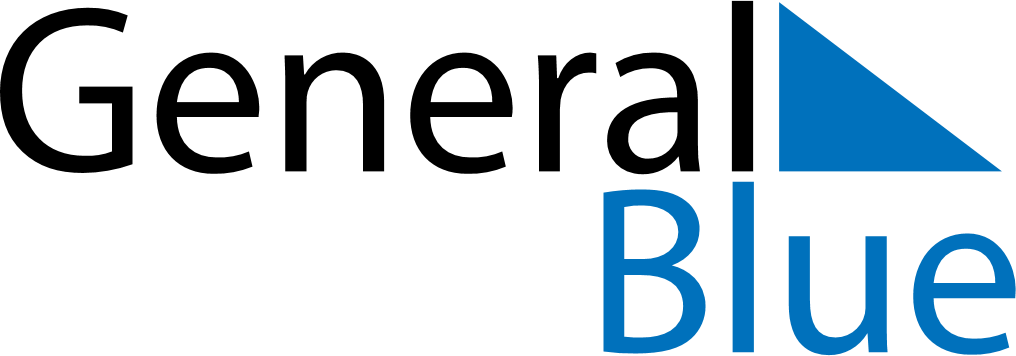 July 2023July 2023July 2023BruneiBruneiMONTUEWEDTHUFRISATSUN12345678910111213141516Sultan’s Birthday17181920212223Islamic New Year2425262728293031